Театрализованное представление «Экологическая сказка «Спасение Золотой рыбки»Москвина Людмила Владимировна, Воспитатель первой квалификационной категории,Серебрякова Евгения Андреевна,ВоспитательГерои:СказочницаРассказчицаСтарикСтарухаЗолотая РыбкаМалькиРеквизит:Наряды героям, соответственно персонажам;Ткань синего цвета для реки;Модуль русской избы;Забор деревянный;Кувшин повесить на забор;Казан повесить на забор;Лавочка возле избы;     Ёлки искусственные или другие деревья, изображающие лес возле реки;     Невод, на котором уже прикреплен мусор;Мусор (бутылки, пакеты, рваный ботинок, автомобильная покрышка, ржавые банки);Запрещающие знаки «Ловля рыбы запрещена», «Мусор не бросать»;Аудио или видео: «Шум волн», https://youtu.be/iYMJnls_LDE,    «А на море рыбы плавают вот так» https://youtu.be/D74G2a4e-9U;Проектор, компьютер, заставка на экране «Спасение Золотой Рыбки».Занавес открывается.Сказочница:  - Здравствуйте, детишки,Девчонки и мальчишки!Мы вас в гости пригласили,Сказку новую сложили,В нашей сказке есть намёк,Добрым зрителям – урок.(Старик со Старухою управляются по хозяйству во дворе. Старик собирает снасти на рыбалку. Уходит к синему морю, закидывает невод в воду).Рассказчица:- Жили-были, Старик со своею Старухою на берегу большой реки. (муз. Шум волн) Старик ловил неводом рыбу, а старуха по дому хозяйничала. Вот, однажды, забросил старик в реку невод. Пришел невод с ржавыми банками, бутылками, рваными пластиковыми пакетами и прочим мусором. (Старик изображает действия).Рассказчица:- Он второй раз забросил невод. Пришел невод. С рваным башмаком и старой автомобильной покрышкой. (Старик изображает действия).Рассказчица:- В третий раз забросил он невод. И что же он видит…Бьется Рыбка в сетях золотая, да не одна, а со своими мальками и голосом молвит человечьим…(Старик изображает действия. Из-за занавеса по реке выплывает Золотая Рыбка и попадает в сеть).Рыбка Золотая: (жалобно).- Не отпускай ты меня Старче в реку,Здесь нам очень неуютно!Дышать в воде ужасно трудно!Вся река завалена мусором, пропитана нефтью и бензином.Все наши друзья в реке погибли, остались мы с мальками.Помоги ты старик мне и моим деткам,Не дай нам здесь погибнуть.Старик:- Да, вот это беда так беда!Глупость людская как подвела! (Старик вздыхает и качает головой)Придется мне исполнить твое желание.Что ты пожелаешь Рыбка Золотая?Рыбка: - Хочу, чтоб мусор весь в реке убрали!Чтоб берег чистым был!Чтобы рыбы сетями не ловили!И в реке машины не мыли.Старик:-  Помогу я вам Рыбка, только вот на помощь Старуху свою позову. Мы вмиг с бедой вместе справимся! (Старик окликивает Старуху, и машет ей рукой). - Старуха, пойдем Рыбке поможем – мусор в речке уберем.Старуха:- Конечно, нужно помочь. Ведь нельзя загрязнять реки, моря, озера! (под музыку убирают берег от мусора, освобождают Рыбку и мальков, устанавливают запрещающие знаки «Ловля рыбы запрещена», «Мусор не кидать»).Рыбка:- Вот спасибо вам Старик и Старуха! Помогли вы нам, спасли нас от гибели!Старик: (обращаясь к зрителям)- И вы, друзья, берегите всё живое на Земле. Не оставляйте мусор на берегу рек, озер и морей и не бросайте его в воду!(Звучит весёлая музыка «А на море рыбы плавают вот так», мальки с  Золотой Рыбкой танцуют танец под движения на видео. После танца все рыбки уплывают в чистое море. Ложатся на ткань, как будто плавают по чистому морю).Старуха:- Не умыться, не напиться без воды!Листику не распуститься без воды!Без воды прожить не могутПтица, зверь и человек.И поэтому всегда(Все хором) Всем везде нужна чистая вода!Рассказчица:- Мы вам сказку показали, хорошо-ли, плохо-ли, а теперь мы вас попросим, чтоб вы нам похлопали!(Зрители аплодируют, Сказочница и Рассказчица представляют героев. Герои кланяются).Занавес закрывают Сказочница и Рассказчица. Конец.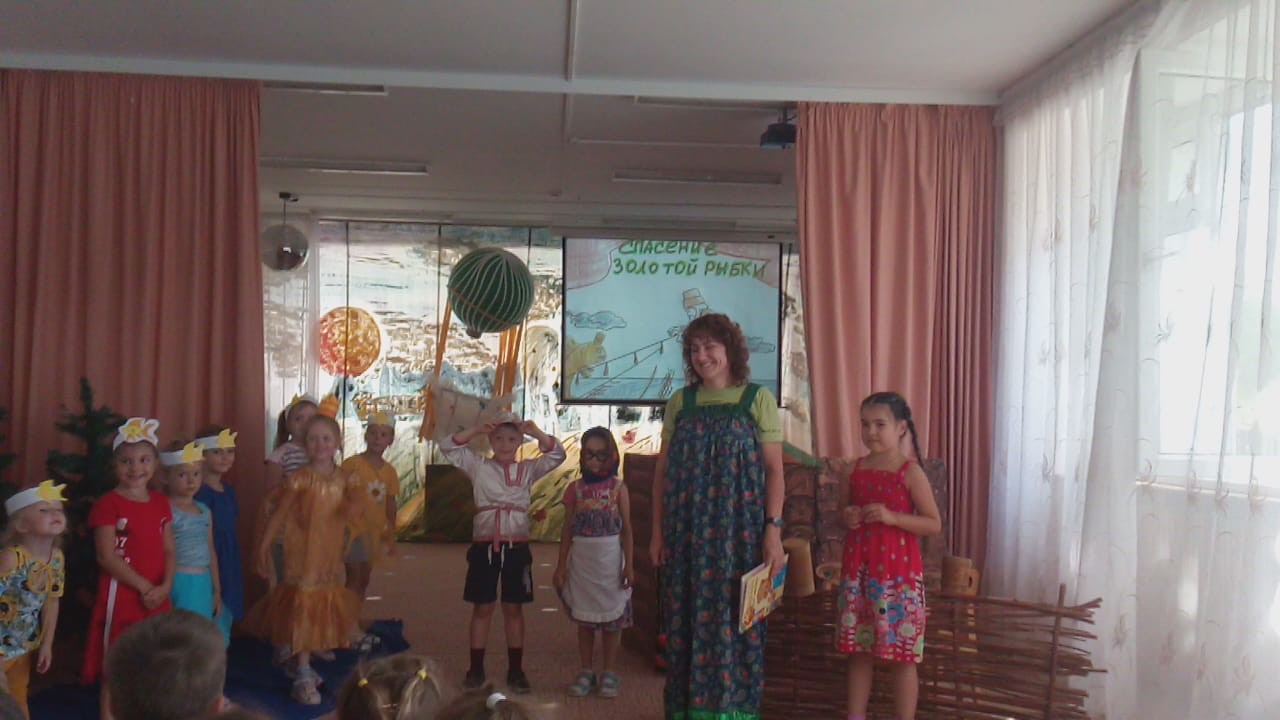 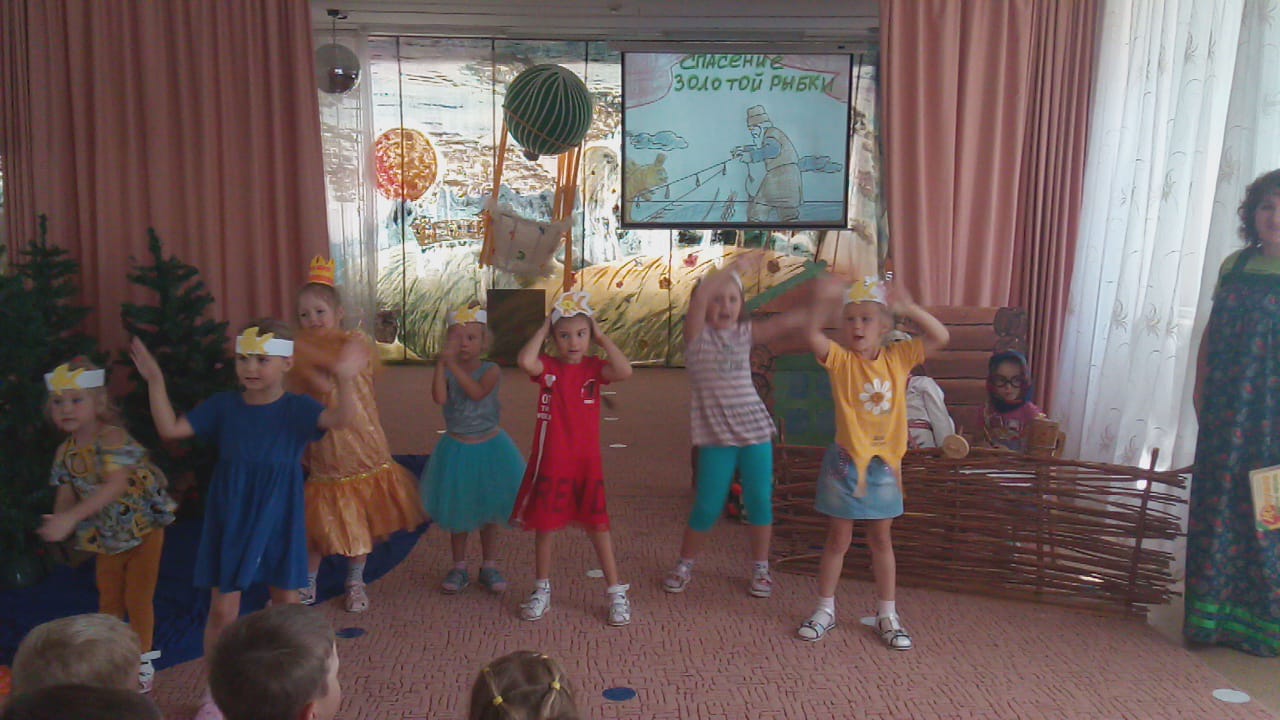 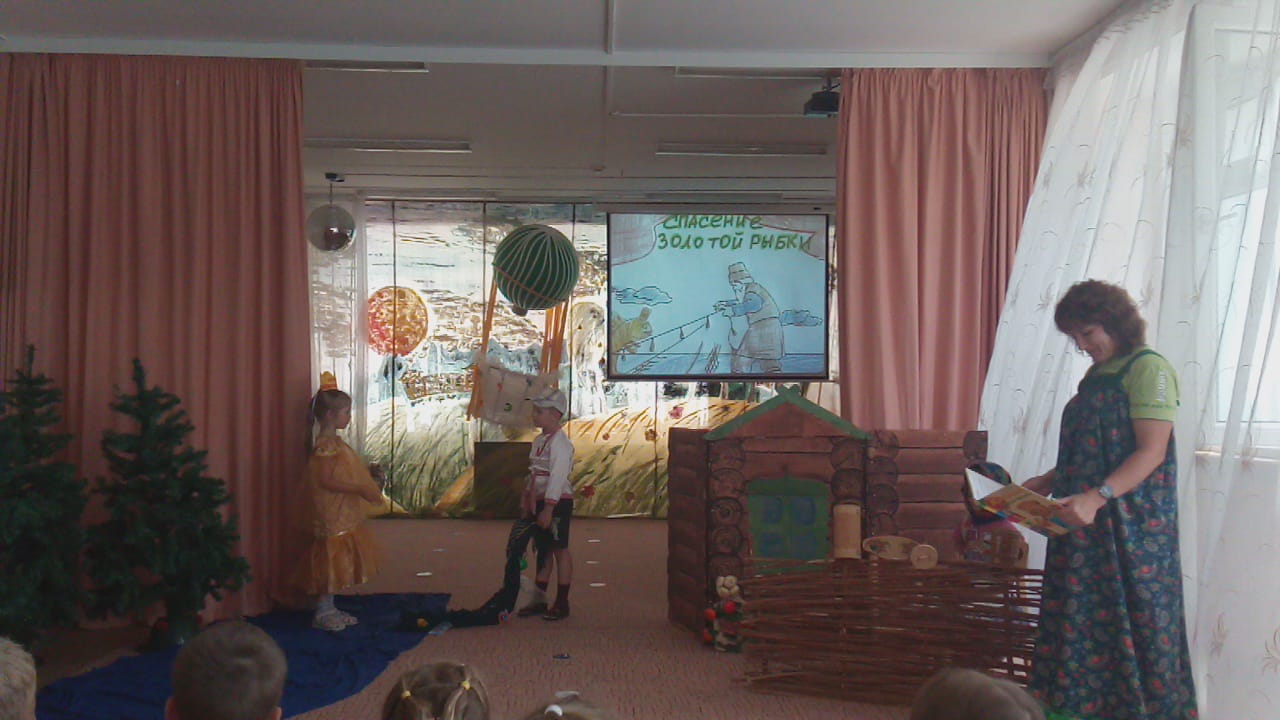 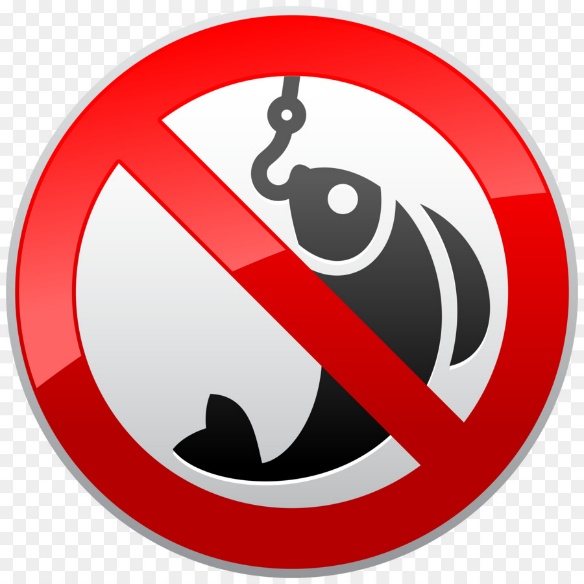 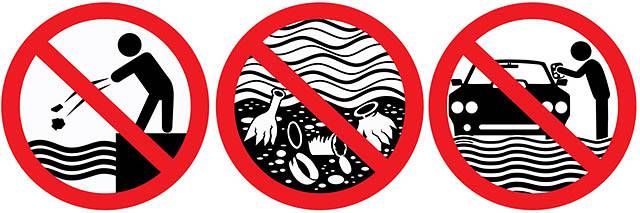 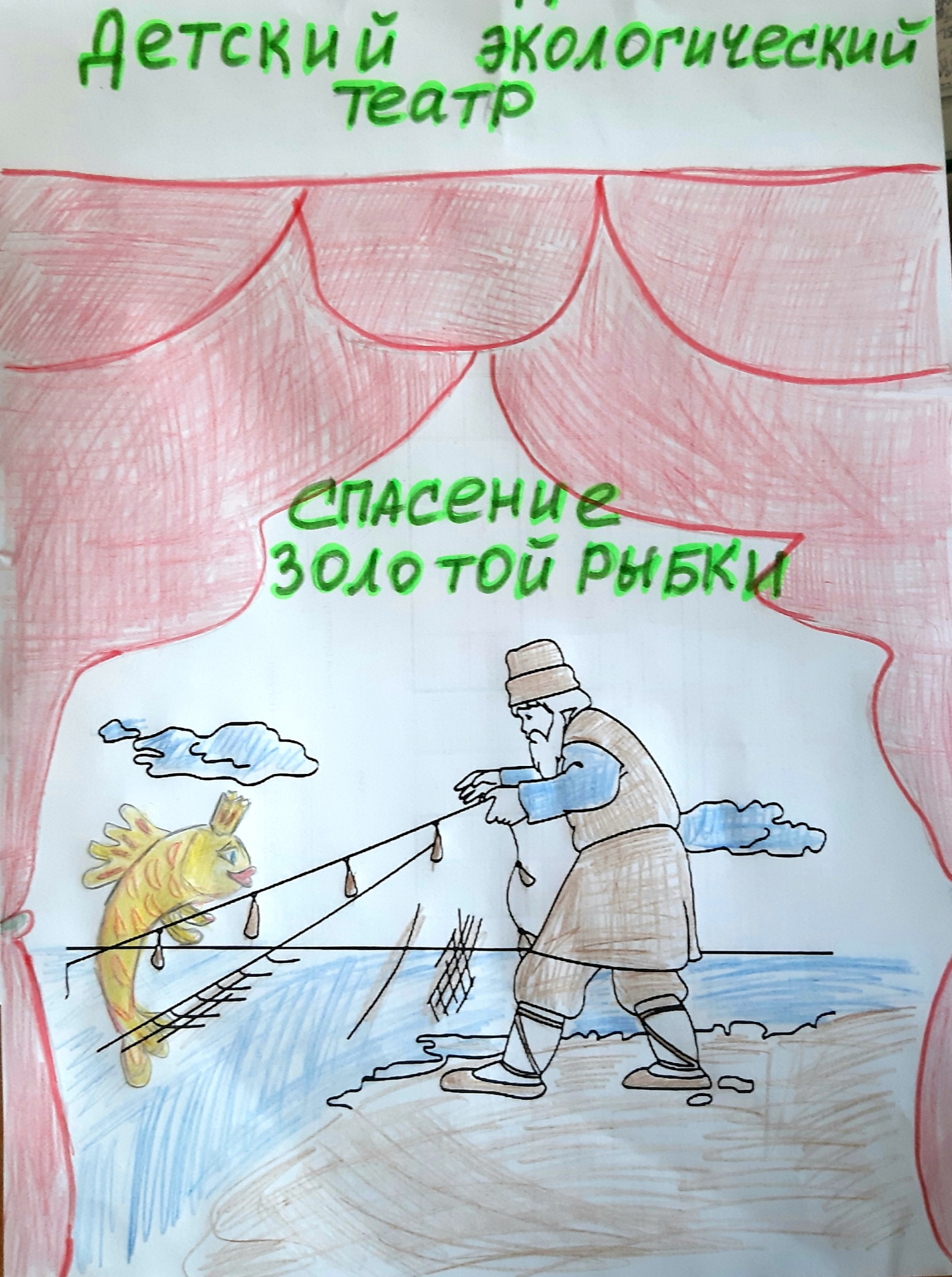 